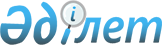 О бюджетах Красноярского сельского округа и поселка Станционный на 2022-2024 годыРешение Кокшетауского городского маслихата Акмолинской области от 28 декабря 2021 года № С-13/14.
      В соответствии с пунктом 2 статьи 9-1 Бюджетного кодекса Республики Казахстан, подпунктом 1) пункта 1 статьи 6 Закона Республики Казахстан от 23 января 2001 года "О местном государственном управлении и самоуправлении в Республике Казахстан", Кокшетауский городской маслихат РЕШИЛ:
      1. Утвердить бюджет Красноярского сельского округа на 2022–2024 годы согласно приложениям 1, 1-1 и 1-2 соответственно, в том числе на 2022 год в следующих объемах:
      1) доходы – 789 082,1 тысячи тенге, в том числе по:
      налоговые поступления – 29 066,0 тысяч тенге;
      неналоговые поступления – 950,0 тысяч тенге;
      поступления от продажи основного капитала – 200,0 тысяч тенге;
      поступления трансфертов – 758 866,1 тысяч тенге;
      2) затраты – 799 232,9 тысячи тенге;
      3) сальдо по операциям с финансовыми активами – 0 тенге, в том числе:
      приобретение финансовых активов – 0 тенге;
      4) дефицит (профицит) бюджета – -10 150,8 тысяч тенге;
      5) финансирование дефицита (использование профицита) бюджета – 10 150,8 тысяч тенге.
      Сноска. Пункт 1 - в редакции решения Кокшетауского городского маслихата Акмолинской области от 15.09.2022 № С-21/2 (вводится в действие с 01.01.2022).


      2. Утвердить бюджет поселка Станционный на 2022–2024 годы согласно приложениям 2, 2-1 и 2-2 соответственно, в том числе на 2022 год в следующих объемах:
      1) доходы – 88 868,7 тысяч тенге, в том числе по:
      налоговым поступлениям – 4 820,0 тысяч тенге;
      неналоговым поступлениям – 100,0 тысяч тенге;
      поступлениям от продажи основного капитала – 20,0 тыс. тенге;
      поступления трансфертов – 83 928,7 тысяч тенге;
      2) затраты – 91 042,1 тысячи тенге;
      3) сальдо по операциям с финансовыми активами – 0 тенге, в том числе:
      приобретение финансовых активов – 0 тенге;
      4) дефицит (профицит) бюджета – -2 173,4 тысячи тенге;
      5) финансирование дефицита (использование профицита) бюджета – 2 173,4 тысячи тенге.
      Сноска. Пункт 2 - в редакции решения Кокшетауского городского маслихата Акмолинской области от 15.09.2022 № С-21/2 (вводится в действие с 01.01.2022).


      3. Учесть, что в бюджете поселка, сельского округа на 2022 год предусмотрены целевые текущие трансферты из вышестоящего бюджета согласно приложению 3.
      4. Учесть, что в составе поступлений бюджета Красноярского сельского округа и поселка Станционный на 2022 год предусмотрены бюджетные субвенции из бюджета города Кокшетау в сумме 371 987,0 тысяч тенге, в том числе:
      Красноярскому сельскому округу в сумме 301 214,0 тысяч тенге;
      поселку Станционный в сумме 70 773,0 тысячи тенге.
      5. Предусмотреть специалистам социального обеспечения, культуры и спорта, являющихся гражданскими служащими и работающим в сельской местности повышенные на двадцать пять процентов должностные оклады и тарифные ставки, по сравнению с окладами и тарифными ставками специалистов, занимающихся этими видами деятельности в городских условиях.
      6. Настоящее решение вводится в действие с 1 января 2022 года. Бюджет на 2022 год Красноярского сельского округа
      Сноска. Приложение 1 - в редакции решения Кокшетауского городского маслихата Акмолинской области от 15.09.2022 № С-21/2 (вводится в действие с 01.01.2022). Бюджет на 2023 год Красноярского сельского округа Бюджет на 2024 год Красноярского сельского округа Бюджет на 2022 год поселка Станционный
      Сноска. Приложение 2 - в редакции решения Кокшетауского городского маслихата Акмолинской области от 15.09.2022 № С-21/2 (вводится в действие с 01.01.2022). Бюджет на 2023 год поселка Станционный Бюджет на 2024 год поселка Станционный Целевые текущие трансферты из вышестоящего бюджета в бюджет поселка, сельского округа на 2022 год
      Сноска. Приложение 3 - в редакции решения Кокшетауского городского маслихата Акмолинской области от 15.09.2022 № С-21/2 (вводится в действие с 01.01.2022).
      тысяч тенге
					© 2012. РГП на ПХВ «Институт законодательства и правовой информации Республики Казахстан» Министерства юстиции Республики Казахстан
				
      Секретарь Кокшетаускогогородского маслихата седьмого созыва

Р.Калишев
Приложение 1 к решению
Кокшетауского городского
маслихата от 28 декабря
2021 года № С-13/14
Категория
Категория
Категория
Категория
Сумма тысяч тенге
Класс
Класс
Класс
Сумма тысяч тенге
Подкласс
Подкласс
Сумма тысяч тенге
Наименование
Сумма тысяч тенге
1
2
3
4
5
I. Доходы
789082,1
1
Налоговые поступления
29066,0
01
Подоходный налог
1499,0
2
Индивидуальный подоходный налог
1499,0
04
Hалоги на собственность
27223,0
1
Hалоги на имущество
5100,0
4
Hалог на транспортные средства
22073,0
5
Единый земельный налог
50,0
05
Внутренние налоги на товары, работы и услуги
344,0
3
Поступления за использование природных и других ресурсов
200,0
4
Сборы за ведение предпринимательской и профессиональной деятельности
144,0
2
Неналоговые поступления
950,0
01
Доходы от государственной собственности
950,0
5
Доходы от аренды имущества, находящегося в государственной собственности
950,0
3
Поступления от продажи основного капитала
200,0
03
Продажа земли и нематериальных активов
200,0
1
Продажа земли
200,0
4
Поступления трансфертов 
758866,1
02
Трансферты из вышестоящих органов государственного управления
758866,1
3
Трансферты из районного (города областного значения) бюджета
758866,1
Функциональная группа
Функциональная группа
Функциональная группа
Функциональная группа
Сумма тысяч тенге
Администратор бюджетных программ
Администратор бюджетных программ
Администратор бюджетных программ
Сумма тысяч тенге
Программа
Программа
Сумма тысяч тенге
Наименование
Сумма тысяч тенге
1
2
3
4
5
II. Затраты
799232,9
01
Государственные услуги общего характера
83779,4
124
Аппарат акима города районного значения, села, поселка, сельского округа
83779,4
001
Услуги по обеспечению деятельности акима города районного значения, села, поселка, сельского округа
81802,4
022
Капитальные расходы государственного органа
1977,0
07
Жилищно-коммунальное хозяйство
87646,9
124
Аппарат акима города районного значения, села, поселка, сельского округа
87646,9
008
Освещение улиц в населенных пунктах
34536,3
009
Обеспечение санитарии населенных пунктов
19628,0
011
Благоустройство и озеленение населенных пунктов
16340,6
014
Организация водоснабжения населенных пунктов
17142,0
08
Культура, спорт, туризм и информационное пространство
77120,0
124
Аппарат акима города районного значения, села, поселка, сельского округа
77120,0
006
Поддержка культурно-досуговой работы на местном уровне
77120,0
12
Транспорт и коммуникации
151146,0
124
Аппарат акима города районного значения, села, поселка, сельского округа
151146,0
013
Обеспечение функционирования автомобильных дорог в городах районного значения, селах, поселках, сельских округах
151146,0
13
Прочие
399540,6
124
Аппарат акима города районного значения, села, поселка, сельского округа
399540,6
040
Реализация мероприятий для решения вопросов обустройства населенных пунктов в реализацию мер по содействию экономическому развитию регионов в рамках Государственной программы развития регионов до 2025 года
8350,0
057
Реализация мероприятий по социальной и инженерной инфраструктуре в сельских населенных пунктах в рамках проекта "Ауыл-Ел бесігі"
391190,6
III. Сальдо по операциям с финансовыми активами
0,0
приобретение финансовых активов
0,0
IV. Дефицит (профицит) бюджета 
-10150,8
V. Финансирование дефицита (использование профицита) бюджета
10150,8Приложение 1-1 к решению
Кокшетауского городского
маслихата от 28 декабря
2021 года № С-13/14
Категория
Категория
Категория
Категория
Сумматысяч тенге
Класс
Класс
Класс
Сумматысяч тенге
Подкласс
Подкласс
Сумматысяч тенге
Наименование
Сумматысяч тенге
1
2
3
4
5
I. Доходы
200677,0
1
Налоговые поступления
29066,0
01
Подоходный налог
1499,0
2
Индивидуальный подоходный налог
1499,0
04
Hалоги на собственность
27223,0
1
Hалоги на имущество
5100,0
4
Hалог на транспортные средства
22073,0
5
Единый земельный налог
50,0
05
Внутренние налоги на товары, работы и услуги
344,0
3
Поступления за использование природных и других ресурсов
200,0
4
Сборы за ведение предпринимательской и профессиональной деятельности
144,0
2
Неналоговые поступления
950,0
01
Доходы от государственной собственности
950,0
5
Доходы от аренды имущества, находящегося в государственной собственности
950,0
3
Поступления от продажи основного капитала
200,0
03
Продажа земли и нематериальных активов
200,0
1
Продажа земли
200,0
4
Поступления трансфертов 
170461,0
02
Трансферты из вышестоящих органов государственного управления
170461,0
3
Трансферты из районного (города областного значения) бюджета
170461,0
Функциональная группа
Функциональная группа
Функциональная группа
Функциональная группа
Сумматысяч тенге
Администратор бюджетных программ
Администратор бюджетных программ
Администратор бюджетных программ
Сумматысяч тенге
Программа
Программа
Сумматысяч тенге
Наименование
Сумматысяч тенге
1
2
3
4
5
II. Затраты
200677,0
01
Государственные услуги общего характера
65510,0
124
Аппарат акима города районного значения, села, поселка, сельского округа
65510,0
001
Услуги по обеспечению деятельности акима города районного значения, села, поселка, сельского округа
65510,0
07
Жилищно-коммунальное хозяйство
48986,0
124
Аппарат акима города районного значения, села, поселка, сельского округа
48986,0
008
Освещение улиц в населенных пунктах
21500,0
009
Обеспечение санитарии населенных пунктов
16028,0
011
Благоустройство и озеленение населенных пунктов
11458,0
08
Культура, спорт, туризм и информационное пространство
44402,0
124
Аппарат акима города районного значения, села, поселка, сельского округа
44402,0
006
Поддержка культурно-досуговой работы на местном уровне
44402,0
12
Транспорт и коммуникации
32073,0
124
Аппарат акима города районного значения, села, поселка, сельского округа
32073,0
013
Обеспечение функционирования автомобильных дорог в городах районного значения, селах, поселках, сельских округах
32073,0
13
Прочие
9706,0
124
Аппарат акима города районного значения, села, поселка, сельского округа
9706,0
040
Реализация мероприятий для решения вопросов обустройства населенных пунктов в реализацию мер по содействию экономическому развитию регионов в рамках Государственной программы развития регионов до 2025 года
9706,0
III. Сальдо по операциям с финансовыми активами
0,0
приобретение финансовых активов
0,0
IV. Дефицит (профицит) бюджета 
0,0
V. Финансирование дефицита (использование профицита) бюджета
0,0Приложение 1-2 к решению
Кокшетауского городского
маслихата от 28 декабря
2021 года № С-13/14
Категория
Категория
Категория
Категория
Сумматысяч тенге
Класс
Класс
Класс
Сумматысяч тенге
Подкласс
Подкласс
Сумматысяч тенге
Наименование
Сумматысяч тенге
1
2
3
4
5
I. Доходы
202911,0
1
Налоговые поступления
29066,0
01
Подоходный налог
1499,0
2
Индивидуальный подоходный налог
1499,0
04
Hалоги на собственность
27223,0
1
Hалоги на имущество
5100,0
4
Hалог на транспортные средства
22073,0
5
Единый земельный налог
50,0
05
Внутренние налоги на товары, работы и услуги
344,0
3
Поступления за использование природных и других ресурсов
200,0
4
Сборы за ведение предпринимательской и профессиональной деятельности
144,0
2
Неналоговые поступления
950,0
01
Доходы от государственной собственности
950,0
5
Доходы от аренды имущества, находящегося в государственной собственности
950,0
3
Поступления от продажи основного капитала
200,0
03
Продажа земли и нематериальных активов
200,0
1
Продажа земли
200,0
4
Поступления трансфертов 
172695,0
02
Трансферты из вышестоящих органов государственного управления
172695,0
3
Трансферты из районного (города областного значения) бюджета
172695,0
Функциональная группа
Функциональная группа
Функциональная группа
Функциональная группа
Сумматысяч тенге
Администратор бюджетных программ
Администратор бюджетных программ
Администратор бюджетных программ
Сумматысяч тенге
Программа
Программа
Сумматысяч тенге
Наименование
Сумматысяч тенге
1
2
3
4
5
II. Затраты
202911,0
01
Государственные услуги общего характера
68264,0
124
Аппарат акима города районного значения, села, поселка, сельского округа
68264,0
001
Услуги по обеспечению деятельности акима города районного значения, села, поселка, сельского округа
68264,0
07
Жилищно-коммунальное хозяйство
48986,0
124
Аппарат акима города районного значения, села, поселка, сельского округа
48986,0
008
Освещение улиц в населенных пунктах
21500,0
009
Обеспечение санитарии населенных пунктов
16028,0
011
Благоустройство и озеленение населенных пунктов
11458,0
08
Культура, спорт, туризм и информационное пространство
43882,0
124
Аппарат акима города районного значения, села, поселка, сельского округа
43882,0
006
Поддержка культурно-досуговой работы на местном уровне
43882,0
12
Транспорт и коммуникации
32073,0
124
Аппарат акима города районного значения, села, поселка, сельского округа
32073,0
013
Обеспечение функционирования автомобильных дорог в городах районного значения, селах, поселках, сельских округах
32073,0
13
Прочие
9706,0
124
Аппарат акима города районного значения, села, поселка, сельского округа
9706,0
040
Реализация мероприятий для решения вопросов обустройства населенных пунктов в реализацию мер по содействию экономическому развитию регионов в рамках Государственной программы развития регионов до 2025 года
9706,0
III. Сальдо по операциям с финансовыми активами
0,0
приобретение финансовых активов
0,0
IV. Дефицит (профицит) бюджета 
0,0
V. Финансирование дефицита (использование профицита) бюджета
0,0Приложение 2 к решению
Кокшетауского городского
маслихата от 28 декабря
2021 года № С-13/14
Категория
Категория
Категория
Категория
Сумма тысяч тенге
Класс
Класс
Класс
Сумма тысяч тенге
Подкласс
Подкласс
Сумма тысяч тенге
Наименование
Сумма тысяч тенге
1
2
3
4
5
I. Доходы
88868,7
1
Налоговые поступления
4820,0
01
Подоходный налог
100,0
2
Индивидуальный подоходный налог
100,0
04
Hалоги на собственность
4710,0
1
Hалоги на имущество
600,0
3
Земельный налог
960,0
4
Hалог на транспортные средства
3140,0
5
Единый земельный налог
10,0
05
Внутренние налоги на товары, работы и услуги
10,0
3
Поступления за использование природных и других ресурсов
10,0
2
Неналоговые поступления
100,0
01
Доходы от государственной собственности
100,0
5
Доходы от аренды имущества, находящегося в государственной собственности
100,0
3
Поступления от продажи основного капитала
20,0
03
Продажа земли и нематериальных активов
20,0
1
Продажа земли
10,0
2
Продажа нематериальных активов
10,0
4
Поступления трансфертов 
83928,7
02
Трансферты из вышестоящих органов государственного управления
83928,7
3
Трансферты из районного (города областного значения) бюджета
83928,7
Функциональная группа
Функциональная группа
Функциональная группа
Функциональная группа
Сумма тысяч тенге
Администратор бюджетных программ
Администратор бюджетных программ
Администратор бюджетных программ
Сумма тысяч тенге
Программа
Программа
Сумма тысяч тенге
Наименование
Сумма тысяч тенге
1
2
3
4
5
II. Затраты
91042,1
01
Государственные услуги общего характера
33305,4
124
Аппарат акима города районного значения, села, поселка, сельского округа
33305,4
001
Услуги по обеспечению деятельности акима города районного значения, села, поселка, сельского округа
33305,4
07
Жилищно-коммунальное хозяйство
32028,7
124
Аппарат акима города районного значения, села, поселка, сельского округа
32028,7
008
Освещение улиц в населенных пунктах
6254,0
009
Обеспечение санитарии населенных пунктов
7233,7
011
Благоустройство и озеленение населенных пунктов
18541,0
12
Транспорт и коммуникации
25708,0
124
Аппарат акима города районного значения, села, поселка, сельского округа
25708,0
013
Обеспечение функционирования автомобильных дорог в городах районного значения, селах, поселках, сельских округах
25708,0
III. Сальдо по операциям с финансовыми активами
0,0
приобретение финансовых активов
0,0
IV. Дефицит (профицит) бюджета 
-2173,4
V. Финансирование дефицита (использование профицита) бюджета
2173,4Приложение 2-1 к решению
Кокшетауского городского
маслихата от 28 декабря
2021 года № С-13/14
Категория
Категория
Категория
Категория
Сумматысяч тенге
Класс
Класс
Класс
Сумматысяч тенге
Подкласс
Подкласс
Сумматысяч тенге
Наименование
Сумматысяч тенге
1
2
3
4
5
I. Доходы
77690,0
1
Налоговые поступления
4840,0
01
Подоходный налог
120,0
2
Индивидуальный подоходный налог
120,0
04
Hалоги на собственность
4710,0
1
Hалоги на имущество
600,0
3
Земельный налог
960,0
4
Hалог на транспортные средства
3140,0
5
Единый земельный налог
10,0
05
Внутренние налоги на товары, работы и услуги
10,0
3
Поступления за использование природных и других ресурсов
10,0
2
Неналоговые поступления
100,0
01
Доходы от государственной собственности
100,0
5
Доходы от аренды имущества, находящегося в государственной собственности
100,0
3
Поступления от продажи основного капитала
20,0
03
Продажа земли и нематериальных активов
20,0
1
Продажа земли
10,0
2
Продажа нематериальных активов
10,0
4
Поступления трансфертов 
72730,0
02
Трансферты из вышестоящих органов государственного управления
72730,0
3
Трансферты из районного (города областного значения) бюджета
72730,0
Функциональная группа
Функциональная группа
Функциональная группа
Функциональная группа
Сумматысяч тенге
Администратор бюджетных программ
Администратор бюджетных программ
Администратор бюджетных программ
Сумматысяч тенге
Программа
Программа
Сумматысяч тенге
Наименование
Сумматысяч тенге
1
2
3
4
5
II. Затраты
77690,0
01
Государственные услуги общего характера
31456,0
124
Аппарат акима города районного значения, села, поселка, сельского округа
31456,0
001
Услуги по обеспечению деятельности акима города районного значения, села, поселка, сельского округа
31456,0
07
Жилищно-коммунальное хозяйство
20526,0
124
Аппарат акима города районного значения, села, поселка, сельского округа
20526,0
008
Освещение улиц в населенных пунктах
6254,0
009
Обеспечение санитарии населенных пунктов
4914,0
011
Благоустройство и озеленение населенных пунктов
9358,0
12
Транспорт и коммуникации
25708,0
124
Аппарат акима города районного значения, села, поселка, сельского округа
25708,0
013
Обеспечение функционирования автомобильных дорог в городах районного значения, селах, поселках, сельских округах
25708,0
III. Сальдо по операциям с финансовыми активами
0,0
приобретение финансовых активов
0,0
IV. Дефицит (профицит) бюджета 
0,0
V. Финансирование дефицита (использование профицита) бюджета
0,0Приложение 2-2 к решению
Кокшетауского городского
маслихата от 28 декабря
2021 года № С-13/14
Категория
Категория
Категория
Категория
Сумматысяч тенге
Класс
Класс
Класс
Сумматысяч тенге
Подкласс
Подкласс
Сумматысяч тенге
Наименование
Сумматысяч тенге
1
2
3
4
5
I. Доходы
78832,0
1
Налоговые поступления
4860,0
01
Подоходный налог
140,0
2
Индивидуальный подоходный налог
140,0
04
Hалоги на собственность
4710,0
1
Hалоги на имущество
600,0
3
Земельный налог
960,0
4
Hалог на транспортные средства
3140,0
5
Единый земельный налог
10,0
05
Внутренние налоги на товары, работы и услуги
10,0
3
Поступления за использование природных и других ресурсов
10,0
2
Неналоговые поступления
100,0
01
Доходы от государственной собственности
100,0
5
Доходы от аренды имущества, находящегося в государственной собственности
100,0
3
Поступления от продажи основного капитала
20,0
03
Продажа земли и нематериальных активов
20,0
1
Продажа земли
10,0
2
Продажа нематериальных активов
10,0
4
Поступления трансфертов 
73852,0
02
Трансферты из вышестоящих органов государственного управления
73852,0
3
Трансферты из районного (города областного значения) бюджета
73852,0
Функциональная группа
Функциональная группа
Функциональная группа
Функциональная группа
Сумматысяч тенге
Администратор бюджетных программ
Администратор бюджетных программ
Администратор бюджетных программ
Сумматысяч тенге
Программа
Программа
Сумматысяч тенге
Наименование
Сумматысяч тенге
1
2
3
4
5
II. Затраты
78832,0
01
Государственные услуги общего характера
32598,0
124
Аппарат акима города районного значения, села, поселка, сельского округа
32598,0
001
Услуги по обеспечению деятельности акима города районного значения, села, поселка, сельского округа
32598,0
07
Жилищно-коммунальное хозяйство
20526,0
124
Аппарат акима города районного значения, села, поселка, сельского округа
20526,0
008
Освещение улиц в населенных пунктах
6254,0
009
Обеспечение санитарии населенных пунктов
4914,0
011
Благоустройство и озеленение населенных пунктов
9358,0
12
Транспорт и коммуникации
25708,0
124
Аппарат акима города районного значения, села, поселка, сельского округа
25708,0
013
Обеспечение функционирования автомобильных дорог в городах районного значения, селах, поселках, сельских округах
25708,0
III. Сальдо по операциям с финансовыми активами
0,0
приобретение финансовых активов
0,0
IV. Дефицит (профицит) бюджета 
0,0
V. Финансирование дефицита (использование профицита) бюджета
0,0Приложение 3 к решению
Кокшетауского городского
маслихата от 28 декабря
2021 года № С-13/14
№
Наименование
Сумма
Всего
470 807,8
Аппарат акима Красноярского сельского округа
457 652,1
1
На установление доплат к должностному окладу за особые условия труда в организациях культуры и архивных учреждениях управленческому и основному персоналу государственных организаций культуры и архивных учреждений
5 123,0
2
На повышение заработной платы отдельных категорий гражданских служащих, работников организаций, содержащихся за счет средств государственного бюджета, работников казенных предприятий
14 903,0
3
На содержание аппарата акима Красноярского сельского округа
14 310,9
4
На благоустройство и озеленение 
4 882,6
5
На освещение улиц в населенных пунктах
10 100,0
6
Организация водоснабжения населенных пунктов 
17 142,0
7
На реализацию мероприятий по социальной и инженерной инфраструктуре в сельских населенных пунктах в рамках проекта "Ауыл-Ел бесігі"
391 190,6
Аппарат акима поселка Станционный
13 155,7
1
На повышение заработной платы отдельных категорий гражданских служащих, работников организаций, содержащихся за счет средств государственного бюджета, работников казенных предприятий
1 011,0
2
На содержание аппарата акима поселка Станционный
642,0
3
На обеспечение санитарии населенных пунктов
2319,7
4
На благоустройство и озеленение 
9183,0